1.    a.  Write your research question or statement. If you could keep only 3 keywords or short phrases, which ones would you keep?  Circle them.  Now rank those keywords in order of importance: 1 = ESSENTIAL, 2 = MODERATE priority, 3 = LOWEST priority.2.    a.     Use the grid below to write your 3 circled & ranked keywords or phrases across in the first row. Brainstorm at least 2 new related keywords or phrases for each ranked keyword or phrase. Write these new keywords or phrases down in each column underneath its related word or phrase.3.    a.  Use the grid above to create a variety of search strings & try them in 2 different search tools (databases.)        b.  Below, write the names of the tools (databases) you used.        c. Write out your FIRST and then your BEST search string used in each tool (database). Don’t forget the AND!       d. Record the number of hits you got for your FIRST and then your BEST search string.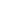 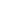 4. Which tool (database) would you select as a Best Bet? Draw a          next to that tool’s name & share 3 reasons why:5. Oh no! One of your classmates was absent today. How would you explain “searching is strategic” to them?Purpose:  Students will understand that Searching is a Strategic ExplorationSkills: The purpose of this activity is to help you practice the following skills essential to your success in school and beyond. In this activity you will:S.1. Understand how search tools are organizedS.2. Brainstorm keywords and select sourcesS.3. Match information needs to a search toolS.4. Design and refine a search strategyKnowledge: This activity will also help you become familiar with the following important content knowledge: K.1. First attempts don't always produce good resultsK.2. Information sources vary greatly in content and formatK.3. Recognize the value of browsing in gathering informationReferences:  Association of College and Research Libraries. Framework for Information Literacy for Higher Education. Chicago: American Library Association, 2015. www.ala.org/acrl/standards/ilframework.Association of College and Research Libraries. Working Group on Intersections of Scholarly Communication and Information Literacy. Intersections of Scholarly Communication and Information Literacy: Creating Strategic Collaborations for a Changing Academic Environment. Chicago, IL: Association of College and Research Libraries, 2013.Land, R., and Meyer, J.H.F. "Threshold Concepts and Troublesome Knowledge: An Introduction." In Overcoming Barriers to Student Understanding: Threshold Concepts and Troublesome Knowledge, Edited by J. H. F. Meyer and R. Land, 19-32. London: Routledge, 2006.Q.M. "Higher Education Rubric Workbook: Design Standards for Online and Blended Courses."  Quality Matters: A National Benchmark for Online Course Design.  Maryland Online, Inc. Fifth Edition, 2014.Tsacalis, E. "Q.E.P. Student Learning Outcomes". In Fearless Learning: Empowering Students with Information Literacy. A Quality Enhancement Plan for San Antonio College, San Antonio, TX, 2015. Wiggins, G. P., and McTighe, J. Understanding by Design. Ascd, 2005.Winkelmes, M.A. "Transparency in Teaching: Faculty Share Data and Improve Students' Learning." Liberal Education, 99, 2 (Spring 2013).Winkelmes, M.A., Bernacki, M., Butler, J. Zochowski, M., Golanics, J., Weavil, K.H. "A Teaching Intervention that Increases Underserved College Students' Success." Peer Review (Winter/Spring 2016). 1 = ESSENTIAL2 = MODERATE priority 3 = LOWEST priority ANDANDorororANDANDorororANDANDSearch tool (database): # of hitsFirst search string:Best search string:Search tool (database):# of hitsFirst search string:Best search string: